West Virginia Percent State-Level Cap Waiver Extension RequestSchool Year 2023-24In accordance with 34 C.F.R.200.6(c)(4), the West Virginia Department of Education (WVDE) would like to request an extension from the Secretary for the United States Department of Education (USDOE) to West Virginia’s current waiver of the 1.0% cap on participation in the alternate assessment for school year (SY) 2023-24. The West Virginia Alternate Summative Assessment (WVASA) is the alternate assessment based on the alternate academic achievement standards for West Virginia. Pursuant to 34 C.F.R.200.6(c)(2):For each subject in which assessments are administered, the total number of students assessed in that subject using an alternate assessment with alternate academic achievement standards may not exceed 1.0 percent of the total number of students in the state who are assessed in that subject.While slight increases are noted in the past two years in the ELA and Math participation rates, West Virginia still shows a decrease in WVASA participation rates since SY 2016-17 and continues to remain below pre-COVID 19 pandemic levels of alternate assessment participation (i.e., 2017 through 2019). Figure 1 illustrates the trend of participation rates in the WVASA in each subject area for West Virginia beginning in SY 2016-17, apart from SY 2019-20 in which assessments were not administered due to the COVID-19 pandemic. Figure 1. WVASA Participation: 2017-2023 (All Subjects)Data Source: WVEIS RPTCRD23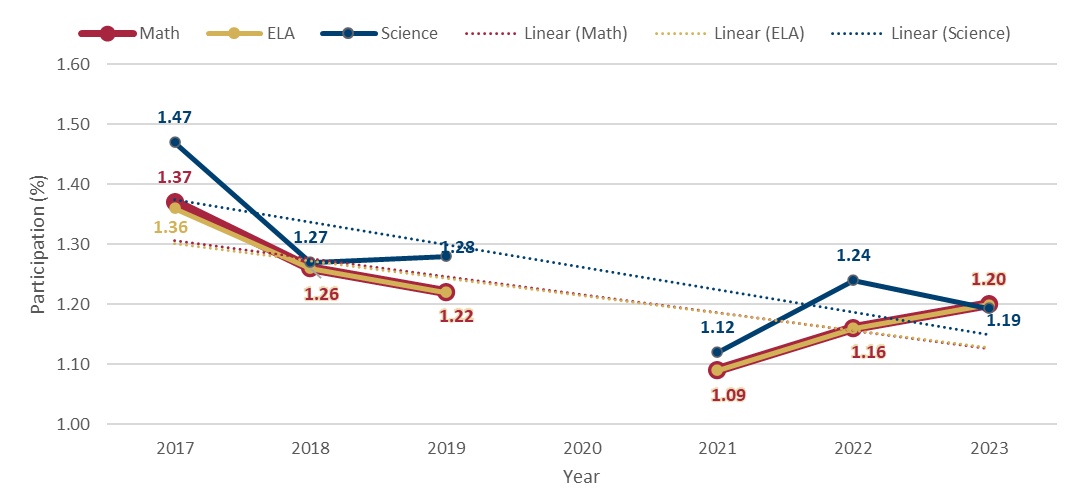 Note: WVASA = West Virginia Alternate Summative Assessment; Math and ELA content areas is given to grades 3-8 and 11; Science content area is given to grades 5,8, &11; No assessment in 2020.Based on assessment data, Table 1 shows the participation rates by subject area for the WVASA administered during SY 2022-23; consequently, the WVDE anticipates exceeding the 1.0 percent state- level cap as set forth in Every Student Succeeds Act (ESSA) for SY 2023-24 in English/Language Arts, Mathematics, and Science. Table 1. WVASA 2023 Participation by Content Area Data Source: WVEIS RPTCRD23Note: WVASA = West Virginia Alternate Summative AssessmentFrom SY 2021-22 to SY 2022-23 West Virginia has experienced a significant decrease in the overall number of students being assessed in West Virginia as seen in Table 2 below. However, the number of students participating in the West Virginia Alternate Summative Assessment has remained relatively constant (see Table 3).At this time, data supports a disproportionate decrease in the number of all students being assessed in West Virginia compared to the number of students taking the alternate assessment. The significant decrease in overall students in West Virginia being assessed in required grades and content areas may be due to a decrease in student population (see Table 4), as well as the establishment of the Hope Scholarship, an educational savings account option for families established by the West Virginia Legislature in 2021 (see Table 5). The Hope Scholarship provides the opportunity for educational alternatives to the public school system for qualifying students (W. Va. Code §18-31-5. Award of Hope Scholarships), and recipients of the scholarship are not required to take the state assessment. According to a press release by the WV State Treasurer’s office dated May 31, 2022, “more than 3,000 West Virginia students” were awarded the Hope Scholarship for SY 2022-23. Another announcement released on June 7, 2023, indicated more than 5,000 Hope Scholarship applications were approved for SY 2023-24.Table 2. WVASA Difference in Total State Assessment Participation by Content Area for SY 2021-22 Compared to SY 2022-23Data Source: WVEIS RPTCRD23, WVEIS RPTCRD22Note: WVASA = West Virginia Alternate Summative AssessmentTable 3. WVASA Difference in Alternate Assessment Participation by Content Area for SY 2021-22 Compared to SY 2022-23Data Source: WVEIS RPTCRD23; WVEIS RPTCRD22Note: WVASA = West Virginia Alternate Summative AssessmentTable 4. Change in Estimated Population for WV from 2021 to 2022 Data Source: census.govTable 5. Hope Scholarship Applicants Compared to WVASA 2022 ParticipationData Source: WVEIS RPTCRD22; Hope Scholarship Applicants; WVEIS RPTCRD23Note: Applicants that applied for Hope but continued to attend public school and were tested in 2023 were removed from the totals above.West Virginia has addressed the following waiver and waiver extension requirements:Be submitted at least 90 days prior to the start of the State’s testing window for the relevant subject;Due to the addition of the West Virginia General Summative Assessment (WVGSA) ELA Writing Assessment, West Virginia’s testing window for SY 2023-24 begins March 4, 2024; therefore, the waiver request must be submitted to the USDOE prior to December 5, 2023. Provide State-level data, from the current or previous school year, to show-The number and percentage of students in each subgroup of students defined in section 1111(c)(2)(A), (B), and (D) of the Act who took the alternate assessment aligned with alternate academic achievement standards, andItemization of the numbers and percentages of students assessed on the WVASA by subgroup and content area is provided in Tables 6 through 11 of Appendix A. Subgroups include gender, socioeconomic status, English learner status, race/ethnicity, and primary exceptionality.The State has measured the achievement of at least 95 percent of all students and 95 percent of students in the children with disabilities subgroup under section 1111(c)(2)(C) of the Act who are enrolled in grades for which the assessment is required under §200.5(a);West Virginia met the federal participation requirements for SY 2022-23 for all students assessed, as well as the required participation rates for the children with disabilities subgroup. Table 6 below shows the SY 2022-23 participation rates for students with disabilities.Table 6. Statewide Assessment Participation Rates for “Students with Disabilities” Subgroup for SY 2022-23       Data Source: Preliminary data for EDFacts FS185, 188, and 189. West Virginia state participation rates are publicly available at zoomwv.k12.wv.us. Note that the assessment participation rate data publicly reported on ZoomWV are based on Elementary and Secondary Education Act (ESEA) accountability criteria established by the state and approved by Office of Elementary and Secondary Education and does not reflect the percentage of students who were enrolled during the testing window who also completed an assessment and received a valid score (i.e., EDFacts FS185, 188, and 189). To view participation rates, users navigate to the website and select the “State Assessment Results” icon, then select the “State Assessment Subgroups” option. Data must also be filtered by “Population Group,” then choose “Status” to see results. West Virginia mandates federal participation requirements for assessment be followed. All students enrolled in public K-12 schools are to be assessed with the West Virginia General Summative Assessment (WVGSA), with or without accommodations, or with the West Virginia Alternate Summative Assessment (WVASA). The only exception to participation for any student is a medical or extraordinary circumstances non-participation waiver. Include assurances from the State that it has verified that each LEA that the State anticipates will assess more than 1.0 percent of its assessed students in any subject for which assessments are administered under §200.2(a)(1) in that school year using an alternate assessment aligned with alternate academic achievement standards –Followed each of the States guidelines under paragraph (d) of this section, except paragraph (d)(6); andWest Virginia requires that if a local educational agency (LEA) anticipates assessing more than 1.0 percent of its assessed students on the WVASA (in any subject area for which assessments are being administered), then the LEA will provide assurance that state guidelines are being met for determination of eligibility for participation in the alternate assessment. To support LEAs in making an informed decision regarding participation rates in the alternate assessment for the upcoming year, coordinators from the WVDE Special Education department provided a virtual open-door session to assist LEAs with understanding their data for assurance and justification submission. A secured folder in Microsoft Teams was developed to provide each LEA with the information below to enable the LEA to make data-based decisions. This information was provided to all LEAs prior to the open-door support session.LEA Snapshot of data from SY 2021-22 assessment participation for historical reference,LEA Snapshot of data from SY 2022-23 assessment participation and current disproportionality informationThis included disproportionality data specific to each LEA, as well as an explanation of risk ratios and basic guidance for their interpretation. LEA Snapshot of anticipated alternate assessment participation numbers for SY 2023-24 based on student enrollment as of September 1, 2023WVASA 1% Participation Guidance Document for interpreting the data on each snapshot.  This document provides the following guidance:Explicit explanation of each data sectionAssistance with critically interpreting LEA-level dataUse of LEA-level data to identify trends.LEA Justification SubmissionA link to the LEA Justification Form: Waiver 2023 – 2024 survey was provided to each LEA, with the expectation that each LEA must submit the form to the WVDE. The content requested is as follow:#1:  LEA name#2:  Contact name for the LEA, and #3:  LEA anticipation of assessing more than 1.0 percent of students using the WVASA.If an LEA anticipates assessing fewer than 1.0 percent of students on the WVASA, the LEA completes only items 1-3 of the survey and submits to the WVDE. If an LEA anticipates assessing more than 1.0 percent of students on the WVASA, the survey prompts the LEA to provide information as to how State guidelines for participation in the alternate assessment are being followed and how disproportionality is being addressed, if relevant.Will address any disproportionality in the percentage of students in any subgroup under section 1111(c)(2)(A)(B)(C) or (D) of the Act taking an alternate assessment aligned with alternate academic achievement standards;If an LEA is projected to exceed the 1.0 percent cap for participation in the alternate assessment, the above referenced justification survey branches to the topic of disproportionality of subgroups, and the LEA is required to provide evidence for addressing disproportionality in any subgroups taking the alternate assessment. To assist LEAs with identification of disproportionality, Snapshots were created and provided to include this disproportionality data if it was over 2.0 for any subgroup.LEA justifications will be made publicly available upon request. Requests for LEA justifications should be made to Mimi Browning, WVDE Office of Special Education <mcbrowning@k12.wv.us> Include a plan and timeline by which –The State will improve the implementation of its guidelines under paragraph (d) of this section, including by reviewing and, if necessary, revisiting its definition under paragraph (d)(1), so that that the State meets the cap in paragraph (c)(2) of this section in each subject for which assessments are administered under §200.2(a)(1) in future school years;The WVDE “1% Cap Team” oversees the work of ensuring only students with the most significant cognitive disabilities who meet the WVASA participation criteria are participating in the WVASA. The team evaluated the State’s current definition of a student with the most significant cognitive disabilities as stated in WVBE Policy 2419: Regulations for the Education of Students with Exceptionalities, and determined the definition, in conjunction with the use of the WVASA eligibility checklist, remains appropriate for guidance in determining alternate assessment participation.As specified in the policy, “Students with the most significant cognitive disabilities (moderate to severe intellectual disability) have general intellectual functioning more than three standard deviations below the mean, in consideration of 1.0 standard error of measurement as determined by a qualified psychologist, using an individually administered intelligence test; and the student exhibits concurrent deficits in adaptive functioning expected for the student’s age across multiple environments based on clinical and standardized assessment in at least one of the following domains: conceptual, social or practical.”The following information has also been reviewed and determined to be appropriate. This information is accessible on the WVDE website to support appropriate determinations for participation in the alternate assessment.Eligibility Determination Checklist for Participation in the West Virginia Alternate Summative Assessment (WVASA) replaced the previous rubric used to determine participation eligibility in the alternate assessment. The new eligibility checklist went into effect in February 2023. The new format aligns with the layout of the State’s other special education eligibility team reports and has increased in rigor with the requirement of significant evidence to support each criterion.The West Virginia Alternate Summative Assessment (WVASA) Eligibility: Guidance for IEP Teams is a support document for the new checklist. This comprehensive document provides an overview of the federal requirements related to alternate assessment participation, general information about significant cognitive disability, further information about each criterion on the eligibility checklist, recommended potential sources of evidence that can be used to support each criterion, and other information relevant to WVASA eligibility (e.g., psychoeducational and speech-language evaluation, English Learners with Significant Cognitive Disabilities, FAQ (Frequently Asked Questions).The West Virginia Guidelines for Participation in State Assessments document was reviewed and determined to be appropriate. The Alternate Diploma: Tip Sheet for School Personnel document was updated in December 2022, has been reviewed, and determined to be appropriate to clarify and assist school personnel with various aspects of the alternate diploma. The West Virginia Alternate Summative Assessment: An Informational Guide for Parents/Guardians document was reviewed and approved as a support document for parents, to assist with better understanding the WVASA.Understanding Alternate Diplomas: What Teachers, Parents, and Students Need to Know is an informational document for stakeholders relevant to the decision to assess a student based on alternate standards.2023-24 WVDE Training, Support, and MonitoringTraining and SupportIn addition to making information publicly available on the WVDE website, the WVDE Special Education team is now providing resources and training using the internal CANVAS platform which is available for all West Virginia LEA educators, administration, and staff. Specifically, the Special Education course has a section for policy, information, and training. Support for personnel working with students who participate in the alternate assessment is also included in this section. The state has developed a webinar training on the Eligibility Determination Checklist for Participation in the West Virginia Alternate Summative Assessment (WVASA). This training webinar is accessible for LEA leadership and staff through the CANVAS platform. The WVDE is continuing the “Train the Trainer” model to train LEA Special Education Teams on the use of the Eligibility Determination Checklist for Participation in the West Virginia Alternate Summative Assessment (WVASA) and the companion document, West Virginia Alternate Summative Assessment (WVASA) Eligibility: Guidance for IEP Teams. The new checklist was established in SY 2022-23 to assist LEAs in making the proper determination for eligibility in the alternate assessment. LEAs were initially trained in SY 2022-23 by WVDE coordinators. Subsequent training and support continue to be available by webinar for Special Education directors and teams. To assist with internal sustainability, all LEAs have access to the training webinar on the CANVAS platform and to the checklist and companion guidance document located on the WVDE website and in CANVAS. Individualized training is available upon request. LEAs were required to begin full implementation of the updated materials and phase out the use of the previous eligibility rubric by the end of January 2023.The following supports are also in effect:Snapshot Open Doors Meeting: The WVDE Special Education team hosted an Open Doors session to support LEAs with questions and discussion regarding the newly revised WVASA Snapshot and Anticipated WVASA Participation Snapshot information.Community of Practice (CoP):  During SY 2022-2023. the WVDE began Community of Practice support by hosting “Cap Chat” as virtual support meetings for LEAs with alternate assessment participation rates over 1.0%. These meetings provide the opportunity for guidance, collaboration, and shared resources to support LEA leadership in making appropriate decisions for students regarding assessment participation. The WVDE Special Education team will continue this support.Special Education Director’s monthly meetings: Monthly virtual Teams meeting for all Special Education directors throughout the state with the WVDE Special Education director and staff.   The virtual meetings are universal support for all areas of Special Education. WVDE Coordinator Support: Each region in West Virginia is assigned two WVDE Special Education Coordinators for support and as a point of contact. “WV Directors of Special Education” Microsoft Team: Beginning SY 2023-24, the WVDE Office of Special Education has created a secured Office 365 Team specifically for Special Education directors in the state. This provides directors with one place to find and upload data and information. The Team site has been designed to make interaction and communication more efficient and user-friendly for directors. This Team also assists with data transparency should staff turnover occur, as the Team is attached to an LEA as opposed to a specific person.Training and Support DocumentsTo ensure LEA administrators and staff are fully informed regarding the decision to participate in the alternate assessment, the following documents are available and referenced during the eligibility checklist training and are available on the WVDE website as well as through the newly established WVDE Special Education CANVAS section:West Virginia Alternate Summative Assessment: An Informational Guide for Parents/GuardiansUnderstanding Alternate Diplomas: What Teachers, Parents, and Students Need to Know The Alternate Diploma: Tip Sheet for School Personnel In addition to the above support documents, LEA Special Education Directors have been provided the following:WVASA Snapshots and Anticipated WVASA participation information: Each LEA has been provided with a Snapshot of participation rates from WVASA 2021-22, WVASA 2022-23 and a snapshot of their anticipated rates for 2023-2024 WVASA. In addition to the Snapshot information provided in SY 2022-23, this documentation has been provided to assist with assurances and justifications for appropriately identifying assessments for individual students. The documentation also provides LEAs with information to identify trends in over-identification of students participating in the alternate assessment. WVASA Snapshot and Anticipated WVASA 1% Participation Guidance Document: This guidance document is a newly created, detailed explanation for the LEA to assist with understanding the summary, subgroup, and disproportionality information provided in the snapshots. This includes a breakdown of how disproportionality is calculated with examples. MonitoringThe new Eligibility Determination Checklist for Participation in the West Virginia Alternate Summative Assessment (WVASA) went into effect for LEA usage in February 2023. As of SY 2023-24, any LEA on the cyclical monitoring schedule is required to provide the SEA with three annual reviews that occurred after February 2023 for students eligible for the alternate assessment. For SY 2023-24, WVDE is monitoring for use of and compliance with documentation of the new process.DLM First Contact Survey monitoring: The SEA will monitor red flags from the DLM assessment such as exceptionalities, time taken for tests, and academic skills. The SEA will contact LEAs individually if patterns of red flags are identified. The State will address any disproportionality in the percentage of students taking an assessment aligned with alternate academic achievement standards as identified through the data provided.The methodology used to establish disproportionality is a risk ratio which was calculated for each subgroup and compared to the relative risk associated with all other assessed students. A risk ratio of 1.0 means that the likelihood of taking the alternate assessment is equal for a specific subgroup when compared to all other students. If the risk ratio is less than 1.0, it suggests that participation in the subgroup is less probable, while a ratio over 1.0 indicates that participation is more likely for students in that subgroup. The LEAs were provided with a breakdown of their disproportionality over 2.0 to help identify trends and possible reasons for disproportionality at the LEA level. The WVDE implements similar analyses when determining disproportionate representations for Indicators 9 and 10 in its State Performance Plan/Annual Performance Report as well as for identifying significant disproportionality for mandating implementation of Comprehensive Coordinated Early Intervening Services (CCEIS). The WVDE will continue to address disproportionality at the state level by identifying subgroup overrepresentation in the alternate assessment through risk ratio calculations. A risk ratio analysis was conducted for the following subgroups in Table 7 below.Table 7. Disproportionality by Sub-groups of Students Participating in the WVASA 2023Data Source: WVEIS RPTCRD23Note: WVASA = West Virginia Alternate Summative Assessment *=Subgroup value of less than 10The WVDE will provide data and support to assist LEAs with understanding risk ratio calculations and disproportionality to mitigate risk of overidentification in subgroups for students with disabilities and to ensure that student achievement is supported by appropriate identification for assessment participation. Providing these data to LEAs may also help them to identify subgroups who may need targeted assistance and additional resources in their local communities.The WVDE will continue to provide technical assistance by training LEAs on appropriate placement using the Eligibility Determination Checklist for Participation in the West Virginia Alternate Summative Assessment (WVASA) and the West Virginia Alternate Summative Assessment (WVASA) Eligibility: Guidance for IEP Teams. With implementation of the new eligibility checklist, LEAs are now required to affirm in writing that participation in the alternate assessment is due to the presence of a significant cognitive disability and is not based on other factors that could potentially contribute to disproportionality (e.g., socioeconomic status, English learner status, cultural differences). WVDE Office of Special Education is focused on inclusivity, high quality instruction and increased student achievement for students with disabilities throughout the state. The WVDE is dedicated to training, monitoring, and supporting LEAs to ensure appropriate identification in assessment participation for students with disabilities in West Virginia. We are hopeful that the continued use of the revised WVASA eligibility checklist and its companion guidance document, as well as periodically monitoring the fidelity of its implementation, will serve to assist IEP Teams in appropriately identifying only the students with the most significant cognitive disabilities for whom alternate assessment is the most appropriate method of measuring academic progress and achievement.   Appendix Figure 1. WVASA Participation: 2017-2023 (All Subjects)Data Source: WVEIS RPTCRD23Note: WVASA = West Virginia Alternate Summative Assessment; Math and ELA content areas is given to grades 3-8 and 11; Science content area is given to grades 5,8, &11; No assessment in 2020.Table 1. WVASA 2023 Participation by Content Area Data Source: WVEIS RPTCRD23Note: WVASA = West Virginia Alternate Summative AssessmentTable 2. WVASA Difference in Total State Assessment Participation by Content Area for SY 2021-22 Compared to SY 2022-23Data Source: WVEIS RPTCRD23, WVEIS RPTCRD22Note: WVASA = West Virginia Alternate Summative AssessmentTable 3. WVASA Difference in Alternate Assessment Participation by Content Area for SY 2021-22 Compared to SY 2022-23Data Source: WVEIS RPTCRD23; WVEIS RPTCRD22Note: WVASA = West Virginia Alternate Summative AssessmentTable 4. Change in Estimated Population for WV from 2021 to 2022 Data Source: census.govTable 5. Hope Scholarship Applicants Compared to WVASA 2022 ParticipationData Source: WVEIS RPTCRD22; HOPE Scholarship Applicants; WVEIS RPTCRD23Note: Applicants that applied for Hope but continued to attend public school and were tested in 2023 were removed from the totals above.Table 6. Statewide Assessment Participation Rates for “Students with Disabilities” Subgroup for SY 2022-23 Data Source: Preliminary results for EDFacts FS185, 188, and 189. Table 7. Disproportionality by Sub-groups of Students Participating in the WVASA 2023Data Source: WVEIS RPTCRD23Note: WVASA = West Virginia Alternate Summative Assessment *=Subgroup value of less than 10Table 8. WVASA 2023 Participation Percent (%) by Content Area Data Source: WVEIS RPTCRD23Note: WVASA = West Virginia Alternate Summative AssessmentTable 9. WVASA Participation Percent (%) by Year and Content Area Data Source: WVEIS RPTCRD23Note: WVASA = West Virginia Alternate Summative AssessmentTable 10. WVASA 2023 Participation Count (#) and Percent (%) by Grade and Content Area Data Source: WVEIS RPTCRD23Note: WVASA = West Virginia Alternate Summative AssessmentTable 11. WVASA 2023 Participation Count (#) and Percent (%) by Gender and Content Area Data Source: WVEIS RPTCRD23Note: WVASA = West Virginia Alternate Summative Assessment Table 12. WVASA 2023 Participation Count (#) and Percent (%) by Demographic and Content Area Data Source: WVEIS RPTCRD23Note: WVASA = West Virginia Alternate Summative Assessment *=Subgroup value of less than 10Table 13. WVASA 2023 Participation Count (#) and Percent (%) by Race/Ethnicity and Content Area Data Source: WVEIS RPTCRD23Note: WVASA = West Virginia Alternate Summative Assessment *=Subgroup value of less than 10Table 14. WVASA 2023 Participation Count (#) and Percent (%) by Primary Exceptionality and Content Area Data Source: WVEIS RPTCRD23Note: WVASA = West Virginia Alternate Summative Assessment *=Subgroup value of less than 10Table 15. Change in WVASA Participation Numbers Required to Reach 1.0% Participation in the WVASA for 2023 Data Source: WVEIS RPTCRD23Note: WVASA = West Virginia Alternate Summative Assessment; Participation numbers needed to reach 1.0% are rounded to nearest whole number. Content AreaNumber (#) Participating in Statewide AssessmentNumber (#) Participating in Alternate AssessmentPercent (%) Participating in Alternate AssessmentContent AreaNumber (#) Participating in Statewide AssessmentNumber (#) Participating in Alternate AssessmentPercent (%) Participating in Alternate AssessmentMath
Grades 3-8, and 11120,5411,4461.20ELA
Grades 3-8, and 11120,5561,4451.20Science
Grades 5, 8, and 1151,3176121.19Content AreaSY 2021-22Number (#) Participating in Statewide AssessmentSY 2022-23Number (#) Participating in Statewide AssessmentNumber (#) Change in Student ParticipationPercent (%) Change in Student ParticipationMath123,545120,541-3004-2.43%Grades 3-8, and 11123,545120,541-3004-2.43%ELA123,557120,556-3001-2.43%Grades 3-8, and 11123,557120,556-3001-2.43%Science52,07151,317-754-1.45%Grades 5, 8, and 1152,07151,317-754-1.45%Content AreaSY 2021-22Number (#) Participating in Alternate AssessmentSY 2022-23Number (#) Participating in Alternate AssessmentNumber (#) Change in Student ParticipationPercent (%) Change in Student ParticipationMathGrades 3-8, and 111,4361,446+10+0.70%ELAGrades 3-8, and 111,4381,445+7+0.49%ScienceGrades 5, 8, and 11645612-33-5.12%20212022Population Estimates1,782,9591,775,156Percent of persons under 18 years20.30%19.80%Percent of persons under 5 years5.00%5.00%Number of persons 5-18 years272,793262,723Decrease in population for persons 5-18 years Decrease in population for persons 5-18 years 10,070Number (#) Participated in Statewide Assessment in 2022Number (#) Participated in Alternate Assessment in 2022Math (Grades 3-8 and 10)8180ELA (Grades 3-8 and 10)8180Science (Grades 4, 7, and 10)2000Content Area SY2022-23 Mathematics 99.83% ELA 99.80% Science 99.43% Sub-groupMath
Grades 3-8, and 11ELA
Grades 3-8, and 11Science
Grades 5, 8, and 11White0.900.901.04Black/African American1.361.360.99Hispanic or Latino0.820.820.89Asian1.331.34*American Indian/Alaskan Native***Native Hawaiian/Pacific Islander***Multiple Races0.950.950.94English Learner (EL)0.780.78*Homeless2.372.372.38Low SES1.361.351.10Male1.931.931.93Female0.520.520.52Content AreaNumber (#) Participating in Statewide AssessmentNumber (#) Participating in Alternate AssessmentPercent (%) Participating in Alternate AssessmentMath120,5411,4461.20Grades 3-8, and 11120,5411,4461.20ELA120,5561,4451.20Grades 3-8, and 11120,5561,4451.20Science51,3176121.19Grades 5, 8, and 1151,3176121.19Content Area2022Number (#) Participating in Statewide Assessment2023Number (#) Participating in Statewide AssessmentNumber (#) Change in Student ParticipationPercent (%)Change inStudentParticipationMathGrades 3-8, and 11123,545120,541-30042.43%ELA Grades 3-8, and 11123,557120,556-30012.43%Science Grades 5, 8, and 1152,07151,317-7541.45%Content AreaSY 2021-22Number (#) Participating in Alternate AssessmentSY 2022-23Number (#) Participating in Alternate AssessmentNumber (#) Change in Student ParticipationPercent (%) Change in Student ParticipationMathGrades 3-8, and 111,4361,446+10+0.70%ELAGrades 3-8, and 111,4381,445+7+0.49%ScienceGrades 5, 8, and 11645612-33-5.12%20212022Population Estimates1,782,9591,775,156Percent of persons under 18 years20.30%19.80%Percent of persons under 5 years5.00%5.00%Number of persons 5-18 years272,793262,723Decrease in population for persons 5-18 years Decrease in population for persons 5-18 years 10,070Number (#) Participated in Statewide Assessment in 2022Number (#) Participated in Alternate Assessment in 2022Math (Grades 3-8 and 10)8180ELA (Grades 3-8 and 10)8180Science (Grades 4, 7, and 10)2000Content Area SY2022-23 Mathematics 99.83% ELA 99.80% Science 99.43% Sub-groupMath
Grades 3-8, and 11ELA
Grades 3-8, and 11Science
Grades 5, 8, and 11White0.900.901.04Black/African American1.361.360.99Hispanic or Latino0.820.820.89Asian1.331.34*American Indian/Alaskan Native***Native Hawaiian/Pacific Islander***Multiple Races0.950.950.94English Learner (EL)0.780.78*Homeless2.372.372.38Low SES1.361.351.10Male1.931.931.93Female0.520.520.52Math ELA Science 1.201.201.19Year Math (%) ELA (%) Science (%) 20171.37 1.36 1.47 20181.26 1.26 1.27 20191.22 1.22 1.28 2020- - - 20211.09 1.09 1.12 20221.16 1.16 1.24 20231.201.201.19Grade Math (#) Math (%) ELA (#) ELA (%) Science (#) Science (%) 31901.211891.21--42001.122001.13--51831.041831.041821.0362261.262261.26--72051.152041.14--82421.302431.312351.26112001.322001.321951.29Total 14461.2014451.206121.19Gender Math (#) Math (%) ELA (#) ELA (%) Science (#) Science (%) Male 9691.579691.574091.56Female4770.814760.812030.81Total 14461.2014451.206121.19StatusMath (#) Math (%) ELA (#) ELA (%) Science (#) Science (%) Low SES 991.60981.59321.31EL 100.94100.94**Homeless10491.6510481.654311.68Race/Ethnicity Math (#) Math (%) ELA (#) ELA (%) Science (#) Science (%) White12621.1812611.185451.20Black/African American801.61801.61251.18Hispanic or Latino280.99280.99131.07Asian131.60131.60**American Indian/ Alaskan Native******Native Hawaiian/ Pacific Islander******Multiple Races601.14601.14231.13Total 14461.2014451.206121.19Primary Exceptionality Math (#) Math (%) ELA (#) ELA (%) Science (#) Science (%) Autism 45726.4845526.4118427.75Blindness/Low Vision 1710.971710.97**Deafblind ******Deafness ******Hard of Hearing******Intellectual Disability83421.1983421.2336822.94Other Health Impairment 1172.351182.38462.22Orthopedic Impairment ******Specific Learning Disability ******Traumatic Brain Injury ******Content Area Current Participation Percent (%) Current Participation Number (#) Participation Number Needed to Reach 1.0% Decrease in Participation Number to Reach 1.0% Math 14461.201205241ELA 14451.201206239Science6121.1951399